В целях выявления и учета мнения и интересов жителей города Новосибирска по проекту постановления мэрии города Новосибирска «О проекте планировки территории, ограниченной улицами Дукача, Широкой, Порт-Артурской и полосой отвода железной дороги, в Ленинском районе», в соответствии с Градостроительным кодексом Российской Федерации, Федеральным законом от 06.10.2003 № 131-ФЗ «Об общих принципах организации местного самоуправления в Российской Федерации», решением Совета депутатов города Новосибирска от 20.06.2018 №  640 «О Порядке организации и проведения в городе Новосибирске общественных обсуждений и публичных слушаний в соответствии с законодательством о градостроительной деятельности», постановлением мэрии города Новосибирска от 16.05.2018 № 1703 «О подготовке проекта планировки территории, ограниченной улицами Дукача, Широкой, Порт-Артурской и полосой отвода железной дороги, в Ленинском районе», руководствуясь Уставом города Новосибирска, ПОСТАНОВЛЯЮ:1. Провести 01.11.2018 в 10.00 час. собрание участников публичных слушаний по проекту постановления мэрии города Новосибирска «О проекте планировки территории, ограниченной улицами Дукача, Широкой, Порт-Артурской и полосой отвода железной дороги, в Ленинском районе» (далее – проект) (приложение) по адресу: Российская Федерация, Новосибирская область, город Новосибирск, Красный проспект, 50, кабинет 230.2. Создать организационный комитет по подготовке и проведению публичных слушаний (далее – организационный комитет) в следующем составе:3. Определить местонахождение организационного комитета по адресу: Российская Федерация, Новосибирская область, город Новосибирск, Красный проспект, 50, кабинет 528, почтовый индекс: 630091, адрес электронной почты: ogalimova@admnsk.ru, контактный телефон: 227-54-18.4. Установить порядок проведения публичных слушаний, состоящий из следующих этапов:оповещение о начале публичных слушаний;размещение проекта, подлежащего рассмотрению на публичных слушаниях, и открытие экспозиции или экспозиций такого проекта;проведение экспозиции или экспозиций проекта, подлежащего рассмотрению на публичных слушаниях;проведение собрания участников публичных слушаний;подготовка и оформление протокола публичных слушаний; подготовка и опубликование заключения о результатах публичных слушаний.5. Предложить участникам публичных слушаний, определенным законодательством о градостроительной деятельности и прошедшим идентификацию в соответствии с данным законодательством, в течение двадцати трех дней со дня размещения проекта и информационных материалов к нему внести в организационный комитет предложения и замечания, касающиеся проекта.6. Организационному комитету:6.1. Подготовить оповещение о начале публичных слушаний.6.2. Организовать опубликование (обнародование) оповещения о начале публичных слушаний в периодическом печатном издании «Бюллетень органов местного самоуправления города Новосибирска» и его размещение в средствах массовой информации, на официальном сайте города Новосибирска в информационно-телекоммуникационной сети «Интернет» (далее – официальный сайт) не позднее чем за семь дней до дня размещения на официальном сайте проекта, подлежащего рассмотрению на публичных слушаниях.6.3. Организовать размещение проекта и информационных материалов к нему на официальном сайте.6.4. Организовать оборудование информационных стендов, расположенных по адресам:Российская Федерация, Новосибирская область, город Новосибирск, Красный проспект, 50, кабинет 528;Российская Федерация, Новосибирская область, город Новосибирск, ул. Станиславского, 6а, стенд кабинета 208 (администрация Ленинского района города Новосибирска).6.5. В течение срока, указанного в пункте 5 настоящего постановления, осуществлять регистрацию и рассмотрение предложений и замечаний, вносимых участниками публичных слушаний.7. Возложить на Тимонова Виктора Александровича, заместителя начальника департамента строительства и архитектуры мэрии города Новосибирска  главного архитектора города, ответственность за организацию и проведение первого заседания организационного комитета.8. Департаменту строительства и архитектуры мэрии города Новосибирска разместить постановление и оповещение о начале публичных слушаний на официальном сайте.9. Департаменту информационной политики мэрии города Новосибирска обеспечить опубликование постановления и оповещения о начале публичных слушаний в средствах массовой информации.10. Контроль за исполнением постановления возложить на заместителя мэра города Новосибирска – начальника департамента строительства и архитектуры мэрии города Новосибирска.Герасимова2275166ГУАиГПриложениек постановлению мэриигорода Новосибирскаот 26.09.2018 № 3506Проект постановления мэриигорода НовосибирскаВ целях выделения элементов планировочной структуры, установления границ территорий общего пользования, границ зон планируемого размещения объектов капитального строительства, определения характеристик и очередности планируемого развития территории, с учетом протокола публичных слушаний  и заключения о результатах публичных слушаний, в соответствии с Градостроительным кодексом Российской Федерации, решением Совета депутатов города Новосибирска от 24.05.2017 № 411 «О Порядке подготовки документации по планировке территории и признании утратившими силу отдельных решений Совета депутатов города Новосибирска, руководствуясь Уставом города Новосибирска, ПОСТАНОВЛЯЮ:1. Утвердить проект планировки территории, ограниченной улицами Дукача, Широкой, Порт-Артурской и полосой отвода железной дороги, в Ленинском районе (приложение).2. Признать утратившим силу постановление мэрии города Новосибирска от 30.10.2015 № 6421 «Об утверждении проекта планировки территории, ограниченной улицами Порт-Артурской, Широкой, полосой отвода железной дороги и Толмачевским шоссе, в Ленинском районе» в части территории, ограниченной улицами Дукача, Широкой, Порт-Артурской и полосой отвода железной дороги, в Ленинском районе.3. Департаменту строительства и архитектуры мэрии города Новосибирска разместить постановление на официальном сайте города Новосибирска в информационно-телекоммуникационной сети «Интернет».4. Департаменту информационной политики мэрии города Новосибирска в течение семи дней со дня издания постановления обеспечить опубликование постановления.5. Контроль за исполнением постановления возложить на заместителя мэра города Новосибирска – начальника департамента строительства и архитектуры мэрии города Новосибирска.Герасимова2275166ГУАиГПриложениек постановлению мэриигорода Новосибирскаот ____________ № ______ПРОЕКТпланировки территории, ограниченной улицами Дукача, Широкой, 
Порт-Артурской и полосой отвода железной дороги, в Ленинском районе1. Чертеж планировки территории (приложение 1).2. Положение о характеристиках планируемого развития территории (приложение 2).3. Положения об очередности планируемого развития территории (приложение 3).____________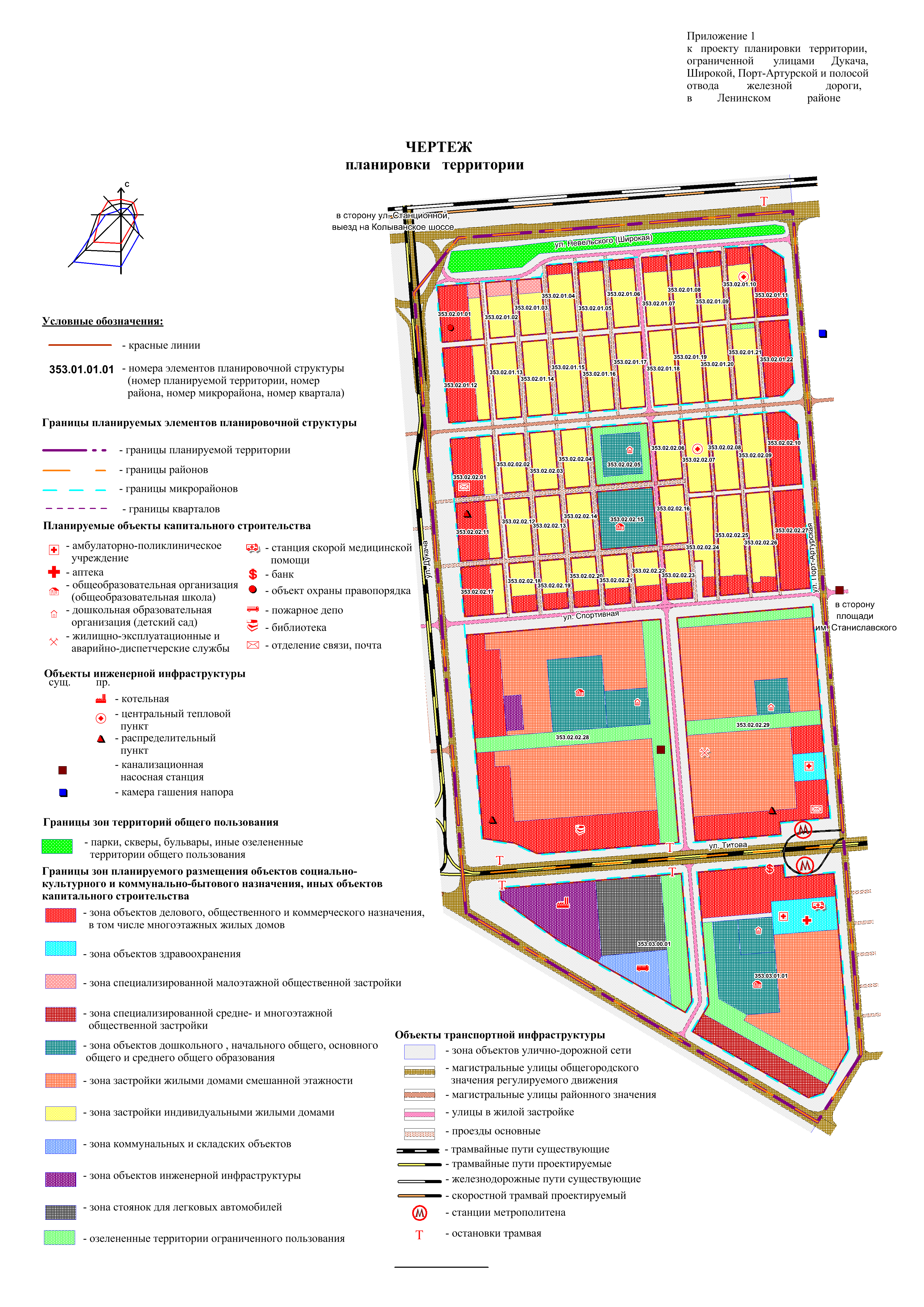 Приложение 2 к проекту планировки территории, ограниченной улицами Дукача, Широкой, Порт-Артурской и полосой отвода железной дороги, в Ленинском районеПОЛОЖЕНИЕо характеристиках планируемого развития территории1. Характеристики планируемого развития территории1.1. Размещение объектов капитального строительства различного назначенияПроектом устанавливаются границы зон размещения объектов капитального строительства, включая объекты социально-культурного, коммунально-бытового назначения. На застроенных частях планируемой территории предусматривается возможность развития территории с размещением новых объектов капитального строительства соответствующего назначения. Зоны планируемого размещения объектов капитального строительства предназначены для размещения новых объектов на расчетный срок до 2030 года:в зоне делового, общественного и коммерческого назначения размещаются общественные здания административного назначения, офисы, бизнес-центры, банки, гостиницы, многоэтажные жилые дома, в том числе со встроенными общественными помещениями, здания торгового назначения;в зоне объектов здравоохранения размещается амбулаторно-поликлиническое учреждение;в зоне специализированной малоэтажной общественной застройки размещаются общественные здания не выше 3 этажей;в зоне специализированной средне- и многоэтажной общественной застройки размещаются общественные здания от 4 до 28 этажей;в зоне объектов дошкольного, начального общего, основного общего и среднего общего образования размещаются муниципальные дошкольные образовательные организации и средние общеобразовательные школы;в зоне застройки жилыми домами смешанной этажности размещается жилая застройка многоквартирными домами различной этажности;в зоне застройки индивидуальными жилыми домами сохраняется и размещается малоэтажная индивидуальная жилая застройка;в зоне объектов инженерной инфраструктуры размещаются объекты инженерной инфраструктуры, в том числе газовая котельная;в зоне стоянок легковых автомобилей размещаются многоуровневые стоянки легковых автомобилей;в зоне озеленения размещаются сады жилых районов, скверы, бульвары, объекты вспомогательного рекреационного назначения, автопарковки местного
обслуживания, озелененные участки охранных зон инженерно-технических коммуникаций;в зоне коммунальных и складских объектов размещаются сохраняемые производственные, автотранспортные, складские и сервисные предприятия, могут размещаться новые предприятия аналогичного назначения с размером санитарно-защитной зоны не более 50 м, станции технического обслуживания автомобилей, автомойки, пожарное депо;в зоне улично-дорожной сети, ограниченной красными линиями, размещаются автомобильные дороги.В состав всех зон, кроме зоны улично-дорожной сети, могут входить объекты инженерно-технического обеспечения застройки.На территории жилой застройки в шаговой доступности от жилья в соответствии с нормативными требованиями размещаются объекты социально-культурного и коммунально-бытового обслуживания населения местного значения: детские сады, общеобразовательные школы, магазины розничной торговли, объекты общественного питания, бытового обслуживания населения, прачечные и приемные пункты самообслуживания, раздаточные пункты молочной кухни, аптеки, клубы по интересам, центры общения и досуга, физкультурно-оздоровительные клубы.В соответствии с нормативными требованиями на территории размещаются объекты социально-культурного и коммунально-бытового обслуживания населения районного значения: медицинская организация со взрослым и детским отделениями, взрослые и детские библиотеки, отделения связи, торговые организации. Также могут размещаться другие необходимые службы коммунально-бытового обслуживания, охраны правопорядка: опорные пункты полиции, общественные уборные, жилищно-эксплуатационные службы жилых районов.Потребность населения в общеобразовательных школах – 2628 мест, проектом планировки принята обеспеченность 3200 мест. Доступность школ – 500 м. Радиусы доступности покрывают большую часть жилых зон проектируемой территории. Потребность населения в детских садах – 920 мест, проектом планировки принята обеспеченность 951 место. Потребность населения в медицинских учреждениях обеспечивается проектируемой медицинской организацией (амбулаторно-поликлиническое учреждение) на 500 посещений в смену в 15-минутной доступности от наиболее удаленного жилья.Общие показатели застройки зон допустимого размещения объектов 
жилищного строительстваВ зоне делового, общественного и коммерческого назначения плотность населения при обеспеченности 24 кв. м на человека принята 420 человек/га.В зоне застройки жилыми домами смешанной этажности плотность населения при обеспеченности 24 кв. м на человека принята 420 человек/га.В зоне застройки индивидуальными жилыми домами плотность населения при обеспеченности 24 кв. м на человека принята 108 человек/га.В остальных зонах размещения объектов капитального строительства проектом планировки строительства жилых домов не предусмотрено.1.2. Развитие системы транспортного обслуживанияРешения по развитию транспортной инфраструктуры приняты на основании Генерального плана города Новосибирска с учетом Генеральной схемы развития улично-дорожной сети города Новосибирска. В основу улично-дорожной сети проектируемой территории положены элементы опорной сети магистралей.С севера планировочный район ограничен магистральной улицей общегородского значения регулируемого движения - ул. Невельского, являющейся продолжением ул. Широкой. С востока район ограничивает общегородская магистраль регулируемого движения - ул. Порт-Артурская, имеющая две полосы движения в каждом направлении. Пересечения с ней запроектированы в одном уровне с организацией регулируемых перекрестков. Внутренняя система улично-дорожной сети представлена сетью магистралей общегородского значения регулируемого движения  ул. Титова, ул. Дукача и магистральной улицей районного значения - ул. Забалуева.Ул. Дукача предлагается проектом в качестве внешней связи планировочного района с примыкающей с севера территорией. Переход улицы через железную дорогу запроектирован по путепроводу и совмещен с двухуровневой транспортной развязкой с ул. Невельского.На проектируемой территории вдоль ул. Невельского предполагается строительство линий скоростного трамвая с одной остановкой. Предлагается продление трамвайных путей по ул. Титова до ул. Дукача с организацией разворотного кольца и площадки отстоя подвижного состава. Предусмотрена линия трамвая в северном направлении вдоль ул. Дукача с выходом в направлении ул. Станционной. С восточной стороны (в смежном проекте планировки территории) по ул. Титова предполагается прокладка перспективной линии метрополитена со станцией в пересечении с ул. Порт-Артурской. При реализации решений, заложенных в проекте планировки, будут достигнуты следующие результаты:плотность магистральной сети составит 3,33 км/кв. км при общей плотности улично-дорожной сети 5,20 км/кв. км;протяженность линий общественного транспорта составит 9,85 км, строительство новой станции метрополитена;организация пешеходных бульваров общей протяженностью 3,28 км.1.3. Развитие системы инженерного обеспечения1.3.1. ВодоснабжениеДля обеспечения комфортной среды проживания населения на проектируемой территории проектом планировки, согласно техническим условиям от 04.02.2010 № 5-77, выданным муниципальным унитарным предприятием (далее – МУП) г. Новосибирска «ГОРВОДОКАНАЛ», предусматривается централизованная система водоснабжения  комплекс инженерных сооружений и сетей:строительство водовода Д 800, 1000 мм от водовода Д 1200 мм по ул. Связистов  ул. Широкой до водовода Д 800 мм теплоэлектроцентрали (далее  ТЭЦ) № 6;создание закольцованных районных сетей водопровода по улицам.Для магистральных водоводов и районных кольцевых сетей назначаются технические коридоры с расчетным диаметром трубопроводов в соответствии с Местными нормативами градостроительного проектирования города Новосибирска, утвержденными решением Совета депутатов города Новосибирска от 02.12.2015 № 96 (далее – Местные нормативы градостроительного проектирования города Новосибирска).При расчете общего водопотребления планировочного района в связи с отсутствием данных на данной стадии проектирования учтено примечание 4 таблицы 1 СНиП 2.04.02-84* «Водоснабжение. Наружные сети и сооружения»  количество воды на неучтенные расходы принято дополнительно в процентном отношении от суммарного расхода воды на хозяйственно-питьевые нужды населенного пункта. Схема трубопроводов системы водоснабжения территории выполнена на основании схемы водоснабжения г. Новосибирска на период 2015  2030 гг., разработанной открытым акционерным обществом (далее  ОАО) «Сибгипрокомунводоканал».В существующей застройке необходимо выполнить поэтапную замену существующих сетей на полиэтиленовые в зависимости от степени износа и застройки территории.Протяженность проектируемых магистральных водоводов и районных сетей составит 11,4 км.Водоводы прокладываются вдоль дорог. Глубина заложения труб должна быть на 0,5 м больше расчетной глубины промерзания.C целью сокращения потребления свежей воды предусматривается внедрение оборотных и повторно используемых систем водоснабжения коммунальных предприятий.Расход воды по территории:существующий – 2946 куб. м/cутки;проектируемый – 8689 куб. м/сутки.1.3.2. ВодоотведениеДля обеспечения комфортной среды проживания населения проектом предусматривается согласно техническим условиям от 04.02.2010 № 5-77, выданным МУП г. Новосибирска «ГОРВОДОКАНАЛ», централизованная система бытовой канализации – комплекс инженерных сооружений и сетей:магистральный самотечный коллектор Д 600, 1000 мм от территории застройки по улицам Титова, Порт-Артурской до коллектора Д 1200 мм по ул. 2-й Станционной;создание районной сети канализации вдоль улиц.Канализование зданий на территории, ограниченной улицами Забалуева, Спортивная и Дукача, обеспечивается при помощи трех канализационных насосных станций.Для магистральных коллекторов и районных трубопроводов назначаются технические коридоры с расчетным диаметром трубопроводов в соответствии с Местными нормативами градостроительного проектирования города Новосибирска. Для канализационных насосных станций назначаются санитарно-защитные зоны в соответствии с СанПиН 2.2.1/2.1.1.1200-03 «Санитарно-защитные зоны и санитарная классификация предприятий, сооружений и иных объектов»  20 м. Протяженность проектируемых магистральных коллекторов и районных сетей составит 9,8 км.Расход стоков по территории:существующий – 2946 куб. м/cутки;проектируемый – 7302 куб. м/cутки.1.3.3. Дождевая канализацияДля обеспечения комфортной среды проживания населения проектом предусматривается централизованная система дождевой канализации – комплекс инженерных сооружений и сетей:магистральный самотечный коллектор Д 1200, 2000, 2500 мм от территории застройки по ул. Невельского до коллектора Д 2500 мм по ул. Широкой с дальнейшим поступлением стоков в западный коллектор и на площадку проектируемых очистных сооружений № 5;магистральный самотечный коллектор Д 1000 мм от территории застройки по ул. Волховской до коллектора Д 2000 мм по ул. Связистов с дальнейшим поступлением стоков на площадку проектируемых очистных сооружений № 8 на берегу р. Тулы;создание районной сети канализации вдоль улиц с устройством дождеприемных колодцев.Для магистральных коллекторов и районных трубопроводов назначаются технические коридоры с расчетным диаметром трубопроводов в соответствии с Местными нормативами градостроительного проектирования города Новосибирска. Протяженность проектируемых магистральных коллекторов и районных сетей составит 10,6 км.Схема трубопроводов системы дождевой канализации территории выполнена на основании схемы ливневой канализации и очистки поверхностного стока, разработанной ОАО «Проектный институт «Новосибгражданпроект».1.3.4. ТеплоснабжениеЦентрализованному теплоснабжению подлежат все проектируемые объекты района по всем видам обеспечения: отопление, вентиляция и бытовое горячее водоснабжение.Проектом планировки предусмотрена централизованная система теплоснабжения сохраняемых и проектируемых зданий планировочного района.В проекте рассмотрено два варианта теплоснабжения:1-й вариант: централизованная система теплоснабжения от ТЭЦ – для существующих, проектируемых жилых, административных и общественных зданий. Внутри микрорайонов проектируются центральный тепловой пункт (далее – ЦТП);2-й вариант: централизованная система теплоснабжения для существующих и частично для проектируемых объектов, для проектируемых  теплоснабжение предусматривается от двух локальных котельных. В котельных устанавливаются котлы с параметрами теплоносителя – 105/70 С.В кварталах с новой застройкой предусматривается строительство новых ЦТП.Общая тепловая нагрузка территории в границах проекта планировки составляет 79,74 Гкал/час. Схема тепловых сетей: до ЦТП  2-трубная прокладка, после ЦТП  
4-трубная совместно с водопроводом.Температура теплоносителя в сетях теплоснабжения до ЦТП – 150/700 С, после ЦТП – 130/700 С.Схема подсоединения систем отопления и вентиляции основных потребителей: в зоне централизованного теплоснабжения от ТЭЦ – зависимая;подключение 16 – 24-этажных зданий  по независимой схеме через свои индивидуальные тепловые пункты;подключение зданий меньшей этажности – через ЦТП.Системы горячего водоснабжения потребителей присоединяются к 
2-трубным тепловым сетям через водоподогреватели (закрытая система теплоснабжения).Способ прокладки тепловых сетей – подземный, канальный (бесканальный) с изоляцией по технологии «труба в трубе». Трасса трубопроводов магистральных тепловых сетей проходит под газонами вдоль проезжей части с соблюдением СП 124.13330.2012. «Свод правил. Тепловые сети. Актуализированная редакция СНиП 41-02-2003».Для обеспечения надежности теплоснабжения предусматривается резервирование теплосети по магистралям с созданием кольцевых сетей (закольцовкой) путем устройства перемычек по смежным улицам.При прокладке подающей тепломагистрали под полотном улиц и дорог необходимо устройство проходных каналов для исключения выброса воды на поверхность дороги в случае возникновения дефектов.Сброс воды из камер тепловых сетей предусматривается в ливневую канализацию (глубина заложения ливневой канализации составляет 2 – 5 м).Повышению надежности теплоснабжения района способствует:подача теплоты потребителям в требуемом количестве;устойчивый гидравлический режим работы систем отопления зданий;организация автономной циркуляции в местных системах отопления при падении давления в тепловых сетях.1.3.5. ГазоснабжениеПроектируемые газопроводы высокого давления подключаются к существующей газораспределительной сети города в районе ул. Связистов.В проектируемой котельной в качестве топлива используется газ.Использование газа согласно СП 42-101-2003 «Свод правил по проектированию и строительству. Общие положения по проектированию и строительству газораспределительных систем из металлических и полиэтиленовых труб» предусматривается на снабжение котельных, расположенных в коммунальных зонах.1.3.6. ЭлектроснабжениеСуммарная электрическая нагрузка проектируемой застройки территории составляет 34,175 Мвт.За основу проектных решений приняты концептуальные мероприятия, предусмотренные Генеральным планом города Новосибирска (приложение 23 «Планируемое развитие электрических сетей в городе Новосибирске»).Дополнительные мощности подстанции (далее – ПС) ПС-110 кВ «Ересная» планируются получить после ее реконструкции, заключающейся в замене трансформаторов мощностью 25 МВА на трансформаторы мощностью 40 МВА.Согласно требованиям Инструкции по проектированию городских электрических сетей РД 34.20.185-94 линии 110 кВ на селитебной территории должны выполняться кабельными с подземной прокладкой. Исходя из этого существующую двухцепную высоковольтную линию электропередач ВЛЭП-110 кВ ПС «Текстильная»  ПС «Тулинская» на участке от внешней границы микрорайона до внутренней границы микрорайона и отпайку к ПС «Ересная» планируется перевести в кабельную с сооружением кабельного коллектора по техническому коридору с прокладкой в проектируемом коллекторе двух ниток из трех одножильных кабелей 110 кВ с изоляцией из сшитого полиэтилена длиной 3,6 км.Для равномерного распределения электрической энергии по проектируемой территории на напряжении 10 кВ предусматривается строительство трех распределительных пунктов (далее – РП) РП-10 кВ со встроенными в них двумя трансформаторными понизительными подстанциями (далее  ТП) ТП-10/0,4 кВ с трансформаторами мощностью 1000 – 1250 кВА. Оптимальная проходная мощность РП-10 кВ составляет 15 МВт. РП-1, РП-2, РП-3, РП-4 планируется запитывать от закрытого распределительного устройства ЗРУ-10 проектируемого нового центра ЦП.Для запитки конечных потребителей электроэнергии на напряжении 0,4 кВ на проектируемой территории планируется строительство ряда ТП-10/0,4 кВ с трансформаторами мощностью 630, 1000, 1250 кВА. Обеспечение питания на напряжении 10 кВ РП-10 кВ и ТП-10/0,4 кВ осуществляется с помощью кабельных линий 10 кВ, прокладываемых подземно.Передача потребителям электрической энергии на напряжении 0,4 кВ производится от проектируемых ТП-10/0,4 кВ через распределительные сети, выполненные кабелями на номинальное напряжение 1 кВ, прокладываемыми в земле.1.3.7. Средства связиПроектом предусматривается строительство кабельной канализации от существующих колодцев кабельной канализации ОАО «Ростелеком» по улицам и внутриквартальным проездам до всех проектируемых новых мало-, средне- и многоэтажных жилых домов. Устройство многоуровневой системы узлов мультисервисной сети доступа (далее  УМСД) на основе самого широкого применения волоконно-оптических линий связи.Проектом предусматривается:строительство распределительной сети проектируемых жилых домов и общественных помещений по технологии GPON;строительство магистральной сети многоуровневой системы узлов мультисервисной сети доступа на основе пакетной коммутации по технологии АТМ (асинхронный способ передачи данных). Предполагается построить 28 УМСД в каждом микрорайоне и один районный узел связи, обеспечивающий связь с существующими сетями общего пользования и предоставляющий полный комплекс всех пользовательских сервисов  телефон, телевидение, радио, интернет, передача данных, видео по запросу и других.Строительство межстанционной сети связи предполагается по технологии NGN (NewGenerationNetwork) на основе сети пакетной коммутации.Проектом предполагается расширение телефонной сети на 29000 абонентов и широкополосной сети доступа на 18000 абонентов.1.3.8. РадиофикацияДля радиофикации проектируемых жилых домов и общественных зданий проектом предполагается установка приемников ультракоротковолнового (далее – УКВ) УКВ-диапазона для систем оповещения «Лира РП-248-1» в соответствии с техническими условиями Городского центра технической эксплуатации Новосибирского филиала ОАО «Ростелеком». Развитие сети радиовещания на УКВ- и FM-диапазонах предлагается реализовать различными тематическими радиовещательными станциями.Проектом предполагается расширение сети радиофикации на 20000 абонентов.2. Определение многофункциональных зон и их планируемого значения 
в городской застройкеИсходя из приоритетов градостроительного развития рассматриваемой территории сформулированы следующие основные положения архитектурно-планировочной концепции проекта:Формирование композиционно-целостной многофункциональной, интегрированной архитектурно-планировочной системы, включающей в себя инфраструктурные элементы:магистральную сеть, в которую входят ул. Титова, ул. Широкая, перспективная западная линия метрополитена, линия скоростного трамвая, а также остановочные пассажирские платформы железной дороги, станция метрополитена - как основа формирования общественно-транспортных узлов;улично-дорожную сеть, включающую в себя магистрали районного значения и автостояночные многоярусные комплексы подземного и надземного типов;сеть жилых улиц, внутриквартальных проездов, пешеходных связей в виде озелененных бульваров, велосипедных дорожек.Создание локальных градостроительных образований в виде комплексов зданий и сооружений, системы кварталов застройки общественно-делового, производственного, лечебного, спортивно-оздоровительного назначения, в том числе в общественно-транспортных узлах, на пересечении крупных транспортных связей.Формирование нового ядра общественно-делового центра проектируемого района на главной композиционной оси – ул. Титова, на месте будущего крупного общественно-транспортного узла – перспективной станции метрополитена.Поэтапное преобразование земельных участков индивидуальной жилой застройки по оси ул. Титова с целью создания жилых и рекреационных комплексов на уровне современных градостроительных требований.Планирование организации крытых пешеходных переходов-мостов над железнодорожными линиями и автомагистралями, связывающими функциональные зоны проектируемой территории с производственно-складскими торговыми комплексами вдоль ул. Толмачевской (юго-западная часть), с промышленными зонами вдоль ул. Станционной (северная часть), с застроенными территориями восточной части Ленинского района.Планирование размещения многоярусных и многоместных автостоянок подземного и надземного типов в зонах нового строительства и реконструкции с учетом современных градостроительных нормативов.2.1. Решения в части определения базового баланса зонирования территории.Проектом планировки на территории выделены следующие зоны размещения объектов капитального строительства:зоны рекреационного назначения:парки, скверы, бульвары, иные озелененные территории общего пользования;общественно-деловые зоны, в том числе:зона объектов делового, общественного и коммерческого назначения, в том числе многоэтажных жилых домов;зона объектов здравоохранения;зона специализированной малоэтажной общественной застройки;зона специализированной средне- и многоэтажной общественной застройки;зона объектов дошкольного, начального общего, основного общего и среднего общего образования;жилые зоны:зона застройки жилыми домами смешанной этажности;зона застройки индивидуальными жилыми домами;производственные зоны:зона коммунальных и складских объектов;зоны инженерной и транспортной инфраструктур:зона объектов улично-дорожной сети;зона объектов инженерной инфраструктуры; зоны стоянок автомобильного транспорта:зона стоянок для легковых автомобилей.Проектируемый баланс территории на 2030 год представлен в таблице 1.Таблица 1Проектируемый баланс территории на 2030 год2.2. Размещение объектов капитального строительства федерального значенияВ квартале 353.03.00.01 проектом предусмотрено размещение пожарного депо на 4 автомобиля. В квартале 353.02.01.01 проектом предусмотрен пункт охраны правопорядка. В кварталах 353.02.02.01 и 353.02.02.029 проектом предусмотрены два отделения связи.2.3. Размещение объектов капитального строительства регионального значенияВ квартале 353.03.01.01 в 2030 году проектом предусмотрено строительство станции скорой помощи по ул. Титова в соответствии со строкой 2.10 таблицы приложения 2 к Программе комплексного развития социальной инфраструктуры города Новосибирска на 2017 – 2030 годы, утвержденной решением Совета депутатов города Новосибирска от 21.12.2016 № 329 (далее – приложение 2 к Программе комплексного развития социальной инфраструктуры).На территории квартала 353.02.02.29 зарезервирована зона для объекта общей врачебной практики (500 посещений в смену) в соответствии со строкой 2.12 таблицы приложения 2 к Программе комплексного развития социальной инфраструктуры. 2.4. Размещение объектов капитального строительстваместного значенияВ расчетный срок предполагается строительство 4 новых детских дошкольных учреждений и 3 новых средних общеобразовательных школ.В квартале 353.02.02.05 в 2026 году проектом предусмотрено строительство детского сада на 220 мест в соответствии со строкой 1.33 таблицы приложения 2 к Программе комплексного развития социальной инфраструктуры. Размер участка позволяет разместить детский сад на 270 мест.В квартале 353.02.02.28 в 2021 году проектом предусмотрено строительство детского сада на 220 мест в соответствии со строкой 1.17 таблицы приложения 2 к Программе комплексного развития социальной инфраструктуры. Размер участка позволяет разместить детский сад на 260 мест.В квартале 353.02.02.29 в 2027 году проектом предусмотрено строительство детского сада на 220 мест в соответствии со строкой 1.46 таблицы приложения 2 к Программе комплексного развития социальной инфраструктуры.В квартале 353.02.02.28 в 2028 году проектом предусмотрено строительство общеобразовательной школы на 1100 мест в соответствии со строкой 1.136 таблицы приложения 2 к Программе комплексного развития социальной инфраструктуры. В квартале 353.03.01.01 проектом предусмотрено строительство детского сада на 201 место и общеобразовательной школы на 1200 мест. В квартале 353.02.02.15 проектом предусмотрено строительство общеобразовательной школы на 900 мест.Строительство предусмотрено на территориях, зарезервированных в зоне объектов дошкольного, начального общего, основного общего и среднего общего образования для объектов социальной инфраструктуры в области образования.2.5. Основные технико-экономические показатели использования территорииОсновные технико-экономические показатели использования территории представлены в таблице 2.Таблица 2Основные технико-экономические показатели использования территории____________Приложение 3 к проекту планировки территории, ограниченной улицами Дукача, Широкой, Порт-Артурской и полосой отвода железной дороги, в Ленинском районеПОЛОЖЕНИЯоб очередности планируемого развития территорииСрок реализации первой очереди проекта планировки – жилой и общественной застройки в кварталах между улицами Титова и Спортивной (в соответствии с разрешениями, выданными застройщику «ДСК КПД-Газстрой») - до 2020 года.Срок реализации второй очереди проекта планировки – жилой и общественной застройки в кварталах севернее ул. Спортивной – по мере реализации развития транспортной инфраструктуры – до 2030 года.Срок реализации развития систем водоснабжения и водоотведения в соответствии с постановлением мэрии города Новосибирска от 06.05.2013 № 4303 «Об утверждении схемы водоснабжения города Новосибирска до 2015 и до 2030 годов и схемы водоотведения города Новосибирска до 2015 и до 2030 годов» – до 2030 года.Срок реализации объектов социальной инфраструктуры в границах проекта планировки принят в соответствии с решением Совета депутатов города Новосибирска от 21.12.2016 № 329 «О Программе комплексного развития социальной инфраструктуры города Новосибирска на 2017 – 2030 годы» до 2030 года.Строительство физкультурно-спортивного сооружения предполагается исходя из целей, установленных постановлением Правительства Новосибирской области от 23.01.2015 № 22-п «Об утверждении государственной программы Новосибирской области «Развитие физической культуры и спорта в Новосибирской области на 2015 – 2021 годы», после 2020 года.Строительство проезжих частей улиц Титова, Порт-Артурской и Спортивной в границах проекта планировки учтено в строках 1.1.3 и 1.1.7 раздела 4 «Перечень мероприятий Программы» муниципальной программы «Создание условий для осуществления дорожной деятельности в отношении автомобильных дорог общего пользования местного значения в границах города Новосибирска и обеспечения безопасности дорожного движения на них» на 2016 – 2020 годы, утвержденной постановлением мэрии города Новосибирска от 31.12.2015 № 7502, на 2019 год.При реализации решений, заложенных в проекте планировки, к 2030 году будут достигнуты следующие результаты:увеличение плотности магистральной сети до 2,02 км/кв. км при общем увеличении плотности улично-дорожной сети до 5,20 км/кв. км;увеличение численности населения до 31,873 тыс. человек;увеличение плотности населения до 179 человек на 1 га; увеличение жилой площади до 764,952 тыс. кв. м;увеличение интенсивности использования территории зон, регламентированных для проектируемой территории.____________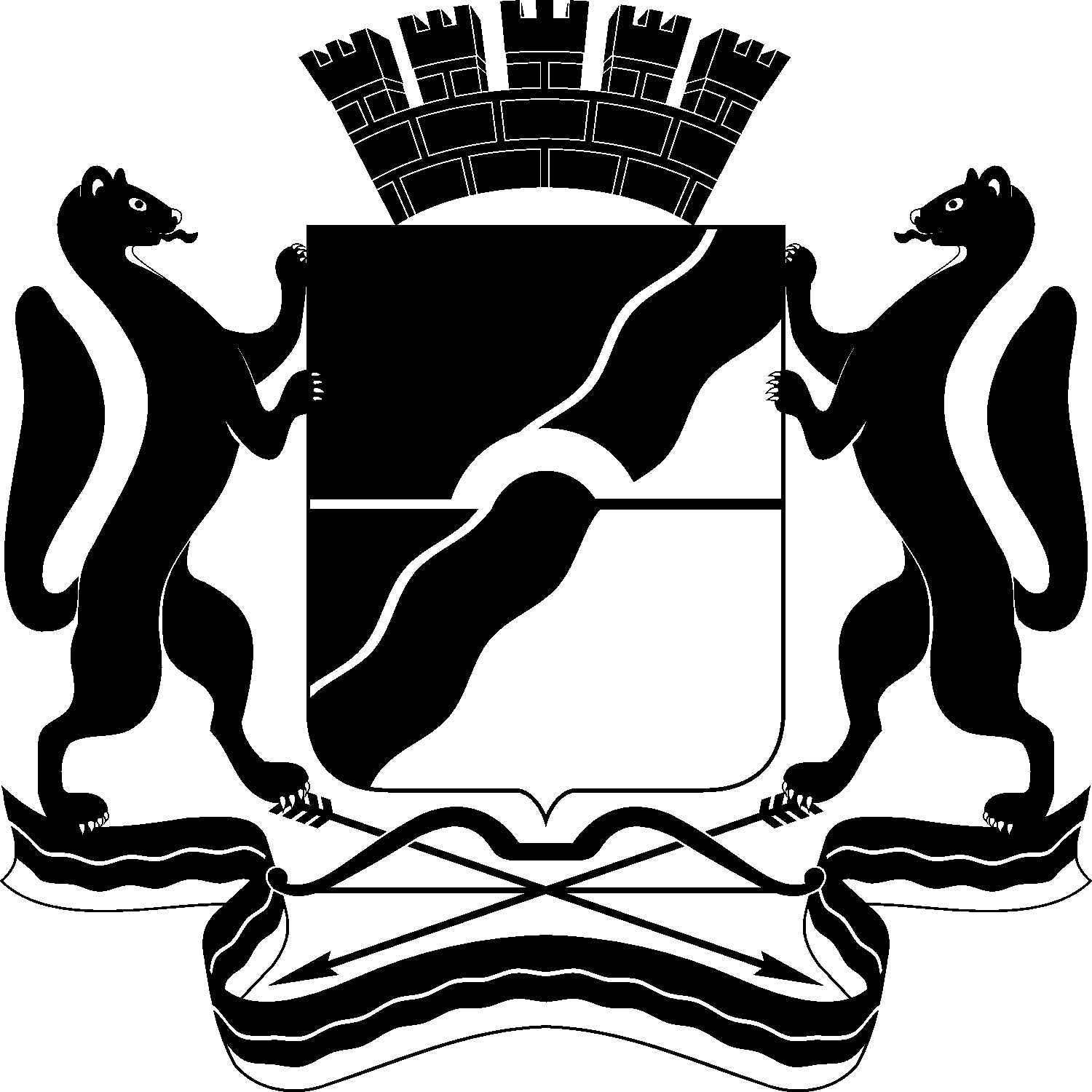 МЭРИЯ ГОРОДА НОВОСИБИРСКАПОСТАНОВЛЕНИЕОт  	  26.09.2018		№      3506    	О проведении публичных слушаний по проекту постановления мэрии города Новосибирска «О проекте планировки территории, ограниченной улицами Дукача, Широкой, Порт-Артурской и полосой отвода железной дороги, в Ленинском районе»Галимова Ольга Лингвинстоновна –начальник отдела планировки территории города Главного управления архитектуры и градостроительства мэрии города Новосибирска;Игнатьева Антонида Ивановна–заместитель начальника Главного управления архитектуры и градостроительства мэрии города Новосибирска;Клемешов Олег Петрович–глава администрации Ленинского района города Новосибирска;Кучинская Ольга Владимировна–главный специалист отдела планировки территории города Главного управления архитектуры и градостроительства мэрии города Новосибирска;Новокшонов Сергей Михайлович−заместитель начальника управления – начальник отдела территориального планирования управления архитектуры и строительства министерства строительства Новосибирской области (по согласованию);Позднякова Елена Викторовна–заместитель начальника Главного управления архитектуры и градостроительства мэрии города Новосибирска;Столбов Виталий Николаевич–начальник Главного управления архитектуры и градостроительства мэрии города Новосибирска;Тимонов Виктор Александрович–заместитель начальника департамента строительства и архитектуры мэрии города Новосибирска – главный архитектор города.Мэр города НовосибирскаА. Е. ЛокотьО проекте планировки территории, ограниченной улицами Дукача, Широкой, Порт-Артурской и полосой отвода железной дороги, в Ленинском районеМэр города НовосибирскаА. Е. Локоть№п/пПоказателиЕдиница измеренияКоли-чество12341Плотность населения планировочного районачеловек/га147,72Плотность населения территорий жилой застройкичеловек/га298,83Средняя обеспеченность населения общей площадью жильякв. м/человека244Общий объем жилищного фондатыс. кв. м630,528№п/пНаименование зоныПлощадь Площадь №п/пНаименование зоныгапроцент12341Зоны рекреационного назначения:12,907,251.1Парки, скверы, бульвары, иные озелененные территории общего пользования2,601,461.2Озелененные территории ограниченного пользования10,305,792Общественно-деловые зоны, в том числе:39,0621,962.1Зона объектов делового, общественного и коммерческого назначения, в том числе многоэтажных жилых домов25,1414,442.2Зона объектов здравоохранения1,821,022.3Зона специализированной малоэтажной общественной застройки0,510,292.4Зона специализированной средне- и многоэтажной общественной застройки1,690,952.5Зона объектов дошкольного, начального общего, основного общего и среднего общего образования9,905,573Жилые зоны:62,2535,003.1Зона застройки жилыми домами смешанной этажности28,1015,803.2Зона застройки индивидуальными жилыми домами34,1519,204Производственные зоны:1,230,694.1Зона коммунальных и складских объектов1,230,695Зоны инженерной и транспортной инфраструктур:59,5533,495.1Зона объектов улично-дорожной сети56,4631,755.2Зона объектов инженерной инфраструктуры3,091,746Зоны стоянок автомобильного транспорта:2,861,616.1Зона стоянок для легковых автомобилей2,861,61№п/пНаименование зоныЕдиница измеренияСостояние на 2018 годСостояние на 2030 год№п/пНаименование зоныЕдиница измеренияСостояние на 2018 годСостояние на 2030 год123451ТерриторияТерриторияТерриторияТерритория1.1Зоны рекреационного назначения:га9,2912,901.1.1Парки, скверы, бульвары, иные озелененные территории общего пользованияга9,292,601.1.2Озелененные территории ограниченного пользованияга–10,301.2Общественно-деловые зоны, в том числе:га19,0839,061.2.1Зона объектов делового, общественного и коммерческого назначения, в том числе многоэтажных жилых домовга11,5225,141.2.2Зона объектов здравоохраненияга0,51,821.2.3Зона специализированной малоэтажной общественной застройкига–0,511.2.4Зона специализированной средне- и многоэтажной общественной застройкига–1,691.2.5Зона объектов дошкольного, начального общего, основного общего и среднего общего образованияга7,069,901.3Жилые зоны:га96,7762,251.3.1Зона застройки жилыми домами смешанной этажностига29,7128,101.3.2Зона застройки индивидуальными жилыми домамига67,0634,151.4Производственные зоны:га1,231,231.4.1Зона коммунальных и складских объектовга1,231,231.5Зоны инженерной и транспортной инфраструктур:га46,9359,551.5.1Зона объектов улично-дорожной сетига41,6556,461.5.2Зона объектов инженерной инфраструктурыга2,743,091.5.3Зона сооружений и коммуникаций железнодорожного транспорта га2,54–1.6Зоны стоянок автомобильного транспорта:га4,552,861.6.1Зона стоянок для легковых автомобилей.га4,552,861.7Общая площадь в границах проектированияга177,85177,851.8Обеспеченность озеленением общего пользованиякв. м/человека052НаселениеНаселениеНаселениеНаселение2.1Численность населениятыс.человек1600262722.2Плотность населения планировочного районачеловек/га8,99147,72.3Плотность населения территорий жилой застройкичеловек/га18298,83Жилищный фондЖилищный фондЖилищный фондЖилищный фонд3.1Средняя обеспеченность населения общей площадью жильякв. м/человека19243.2Общий объем жилищного фондатыс. кв. м30,40630,5284Объекты социального и культурно-бытового обслуживания населенияОбъекты социального и культурно-бытового обслуживания населенияОбъекты социального и культурно-бытового обслуживания населенияОбъекты социального и культурно-бытового обслуживания населения4.1Детские дошкольные учреждениямест09514.2Общеобразовательные школымест032004.3Библиотекиобъект014.4Центры детского творчествакв. м03194.5Поликлиники общего типапосещений в смену05004.6Аптекиобъект014.7Опорные пункты охраны порядкаобъект024.8Физкультурно-оздоровительные клубы, фитнес-клубы, спортивные залы, спортивные сооружения для занятий настольными играми кв. м 
площади пола02231,114.9Молочные кухникв. м общей 
площади     01674.10Магазины продовольственных товаров кв. м торговой площади031874.11Магазины непродовольственных товаровкв. м торговой площади057374.12Объекты бытового обслуживания рабочее     
место0634.13Отделения связиобъект024.14Отделения банковоперационное место0104.15Здания и помещения жилищно-эксплуатационных и аварийно-диспетчерских службобъект014.16Пожарное депообъект015Транспортная инфраструктураТранспортная инфраструктураТранспортная инфраструктураТранспортная инфраструктура5.1Протяженность улично-дорожной сети, в том числе:км11,1619,725.1.1Магистральные улицы общегородского значения регулируемого движениякм1,456,615.1.2Улицы районного значениякм00,915.1.3Улицы в жилой застройкекм1,683,685.1.4Проезды основныекм8,038,525.2Плотность улично-дорожной сетикм/кв. км2,025,25.3Плотность магистральной сетикм/кв. км0,203,335.4Протяженность линий общественного транспорта, в том числе:км1,869,855.4.1Автобусакм1,867,525.4.2Трамваякм0,320,955.5Протяженность пешеходных бульваровкм03,285.6Парковочных мест в гаражных комплексахтыс. машино-мест012,326Инженерное оборудование и благоустройство территорииИнженерное оборудование и благоустройство территорииИнженерное оборудование и благоустройство территорииИнженерное оборудование и благоустройство территории6.1Водопотреблениекуб. м/сутки294686896.2Водоотведениекуб. м/сутки294673026.3Потребление теплаГкал/час67,4179,746.4Потребление электроэнергииМВт8,65934,175